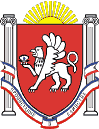 Новоандреевский сельский совет Симферопольского районаРеспублики Крым26-я сессия  1 созываРЕШЕНИЕ с. Новоандреевка	                  № 146/15                                      28.12.2015г.		В соответствии со статьей 153 Бюджетного Кодекса Российской Федерации, Федеральным законом Российской Федерации от 06.10.2003 №131-ФЗ "Об общих принципах организации местного самоуправления в Российской Федерации", Законом Республики Крым от 21.08.2014 №54-ЗРК «Об основах местного самоуправления в Республике Крым», Постановлением Совета министров Республики Крым от 26 сентября 2014 года №362 «О предельных нормативах формирования расходов на оплату труда депутатов, выборных должностных лиц местного самоуправления, муниципальных служащих в Республике Крым» с изменениями и дополнениями, внесёнными постановлением Совета министров Республики Крым от 30.07.2015 года №439 « О внесении изменений в постановление Совета министров Республики Крым от 26.09.2014г. № 362», 	Новоандреевский сельский совет РЕШИЛ:Внести в Положение об оплате труда выборного должностного лица Новоандреевского сельского поселения, председателя Новоандреевского сельского совета - главы администрации Новоандреевского сельского поселения» утвержденное решением 23 сессии 01 созыва № 122/15 от 30.10.2015г следующие дополнения:Раздел 2 Положения дополнить абзацем 2.4. следующего содержания:	«2.3.6. Заработная плата выплачивается два раза в месяц в виде аванса в размере 50% от денежного содержания и заработной платы в размере окончательного расчета за истекший месяц. Выплата аванса за текущий месяц производится 14-го числа текущего месяца, выплата заработной платы (окончательный расчет) производится 30-го числа текущего месяца. При совпадении выплаты с выходным днём или нерабочим праздничным днём выплата заработной платы производится накануне этого дня».Обнародовать настоящее решение путем вывешивания  его на    информационной доске у здания администрации  Новоандреевского сельского поселения по адресу Республика Крым, Симферопольский район, с. Новоандреевка, ул. Победы, 36.	а также разместить его на официальном сайте Новоандреевского сельского поселения (http://novoandreevka.ru/). 3. Решение вступает в силу с момента его опубликования (обнародования) и распространяет свое действие на правоотношения, возникшие с 01.01.2015г.ПредседательНовоандреевского сельского совета – глава администрации Новоандреевского сельского поселения			     В.Ю. Вайсбейн